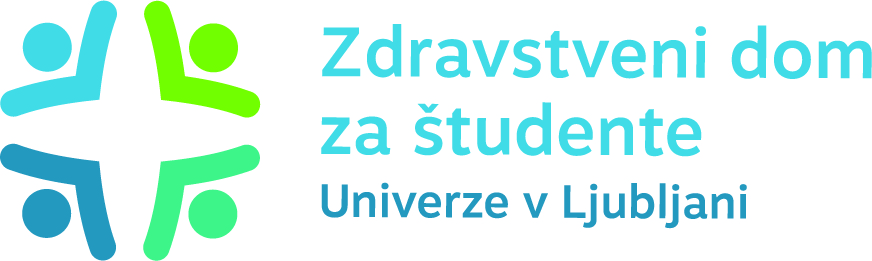 valentina.slana@zdstudenti.siTel.: 01 200 74 22Štev.:  I-001-42/2019Datum: 4.6.2019 Zadeva: Obvestilo o sistematičnih pregledih za zamudnikeObveščamo študente vseh fakultet, visokih šol in akademij, ki so v študijskem letu zamudili redni sistematski pregled:                                  1 .pregled –  v prvem letniku 1. stopnje  da se prijavijo in pregled opravijo v dodatnih terminih.Za sistematični pregled se je možno naročiti preko el. pošte (priporočljivo) . valentina.slana@zdstudenti.si                                       (navesti Ime, priimek, fakulteto, letnik, stopnjo študija) .  ali osebno, pri sestri na preventivi,  .  ali po telefonu 01/200 74 22, med  6.00 - 10.00 uro ter med 13.00 in 13.30 uroAMBULANTA V ŠTUDENTSKEM NASELJU JE ZAPRTA. (od 17.6. dalje)Pregledi se do nadaljnjega izvajajo SAMO  NA AŠKERČEVI 4!!!Opozorilo!Vse študente obveščamo, da se na podlagi 23. člena Zakona o zdravstvenem varstvu in zdravstvenem zavarovanju (Uradni list RS, št. 72/06-UPB in naslednji) zagotavlja plačilo preventivnega sistematičnega pregleda le do dopolnjenega 26. leta starosti oziroma do konca študijskega leta, v katerem dopolnijo 26 let. Kasneje, kljub temu, da redno študirajo in imajo urejen status študenta oziroma delajo preko študentskega servisa, niso upravičeni do brezplačnega sistematičnega pregleda.